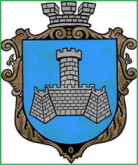 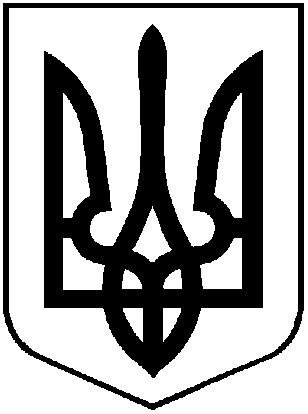 УКРАЇНАХМІЛЬНИЦЬКА МІСЬКА РАДАВІННИЦЬКОЇ ОБЛАСТІВиконавчий комітетР І Ш Е Н Н Явід  05 березня 2024 року                                                                        №170Про внесення змін до рішення виконавчого комітету Хмільницької міської ради від 23.02.2024 року №145 «Про проведення конкурсу з визначеннясуб’єкта господарювання на здійсненняоперацій із збирання та перевезенняпобутових відходів на території населених пунктів Хмільницької міськоїтериторіальної громади»		З метою уточнення статистичних даних при підготовці конкурсної документації для учасників конкурсу з  визначення суб’єкта господарювання на здійснення операцій із збирання та перевезення побутових відходів на території населених пунктів Хмільницької міської територіальної громади, згідно Постанов Кабінету Міністрів України від 08.08.2023 року №835 «Про затвердження Правил надання послуг з управління побутовими відходами та типових договорів про надання послуги з управління побутовими відходами», від 25.08.2023 року №918 «Про затвердження Порядку проведення конкурсу на здійснення операцій із збирання та перевезення побутових відходів», Закону України «Про житлово-комунальні послуги», Закону України від 20.06.2022 року № 2320-IX «Про управління відходами», ст. 9 Закону України «Про правовий режим воєнного стану», Указу Президента України від 6 листопада 2023 року № 734/2023  «Про продовження строку дії воєнного стану в Україні» та керуючись ст.ст.30, 59 Закону України «Про місцеве самоврядування в Україні», виконавчий комітет міської радиВ И Р І Ш И В:Внести зміни до рішення виконавчого комітету Хмільницької міської ради від 23.02.2024 року №145 «Про проведення конкурсу з визначення суб’єкта господарювання на здійснення операцій із збирання та перевезення побутових відходів на території населених пунктів Хмільницької міської територіальної громади», а саме:у пункті 13 підпункті 13.1. Додатку 2 «Конкурсна документація для учасників конкурсу з  визначення суб’єкта господарювання на здійснення операцій із збирання та перевезення побутових відходів на території населених пунктів Хмільницької міської територіальної громади» в абзаці першому слова та цифри «Обсяг вивезених змішаних побутових відходів за дев’ять місяців 2023 року з території населених пунктів Хмільницької міської ТГ складає 29698 м3» замінити словами та цифрами «Обсяг вивезених змішаних побутових відходів за 2023 рік з території населених пунктів Хмільницької міської ТГ складає 29698   м3»   Загальному відділу міської ради в документах постійного зберігання зазначити факт та підставу внесення змін до рішення виконавчого комітету Хмільницької міської ради від 23.02.2024 року №145  згідно п. 1 цього рішення. Контроль за виконанням цього рішення покласти на керуючого справами виконавчого комітету Хмільницької міської ради Сергія МАТАША.Міський голова                          		                      Микола ЮРЧИШИН